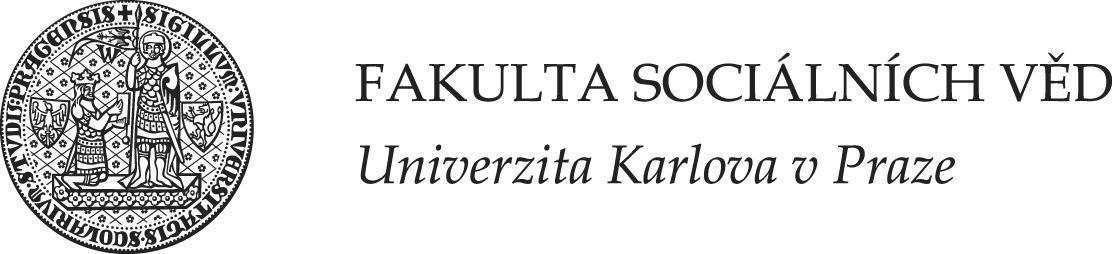 Státní bakalářské zkoušky Mezinárodní teritoriální studia a Teritoriální studia1. února 2021, IMS FSV UK Pekařská 16, Nové Butovice, místnosti 106 a 107MTS – Na přípravu je vyhrazeno vždy 45 minut. Oficiální zahájení zkoušek se nekoná. Student se dostaví cca 15 minut před daným časem své zkoušky.MTSK a HVK – Na přípravu je vždy vyhrazeno 30 minut. Oficiální zahájení zkoušek se nekoná. Student se dostaví cca 15 minut před daným časem své zkoušky.JménoNázev práceVedoucí práceOponent práceČasokruhOborKomise1.Okály, JúliusSpektrum a efektivita podpory študentov všeobecného lekárstva na lekárskych fakultách v Českej republike a Slovenskej republikedoc. PhDr. Vykoukal,J. CSc.doc. PhDr. Tomáš Nigrin, Ph.D.8:30Střední Evropa MTSK12Konečná, KateřinaAmerická imigrační politika vůči mexickým přistěhovalcům v druhé polovině 90. let 20. stoletídoc. PhDr. Mgr. Francis Raška, Ph.D.Mgr. Lukáš Perutka, Ph.D.9:00Severní AmerikaMTS1Wohlrábová, BarboraZapojování žen do abolicionistického hnutí: Sestry GrimkéovyMgr. Jana Sehnálková, Ph.D.Lucie Kýrová, M.A., Ph.D. 9:45Severní AmerikaMTS1Havlín, KryštofOprava - Moderní dějiny 11:15MTS1Matoušek, DavidOprava - Moderní dějiny11:30MTS1Vámosová, VanesaOprava - Moderní dějiny11:45MTS1Barková, TerezaVoting rights or voting wrongs? Omezování volebního práva v USA: Případová studie GeorgieMgr. Jana Sehnálková, Ph.D.PhDr. Mgr. Kryštof Kozák, Ph.D.8:30 Severní AmerikaMTS28.Panfilova, ValeriyaReakce federální vlády USA na zastřelení Michaela Browna ve Fergusonu, MissouriMgr. Jana Sehnálková, Ph.D.PhDr. Jan Hornát, Ph.D.9:15RuskoMTS2Seko, TomášKomparace forem protestu hnutí za občanská práva a hnutí Black Lives Matter a jejich efektivityLucie Kýrová, M.A., Ph.D.PhDr. Pavel Szobi, Ph.D.10:00Severní AmerikaMTS2Vondrášková, TerezaOprava - teritoriální specializace11:30Severní AmerikaMTS2Složení komise č. 1 (změna v komisi vyhrazena), místnost 106  v 8:30 hodPředseda:       doc. PhDr. Luboš Švec, CSc.Členové:        Lucie Kýrová, M.A., Ph.D.                      PhDr. Pavel Szobi, Ph.D.Složení komise č. 2 (změna v komisi vyhrazena), místnost 107 v 8:30 hodPředseda:       doc. PhDr. Slavomír Horák, Ph.D.Členové:        PhDr. Jan Hornát, Ph.D.                      Mgr. Jana Sehnálková, Ph.D.